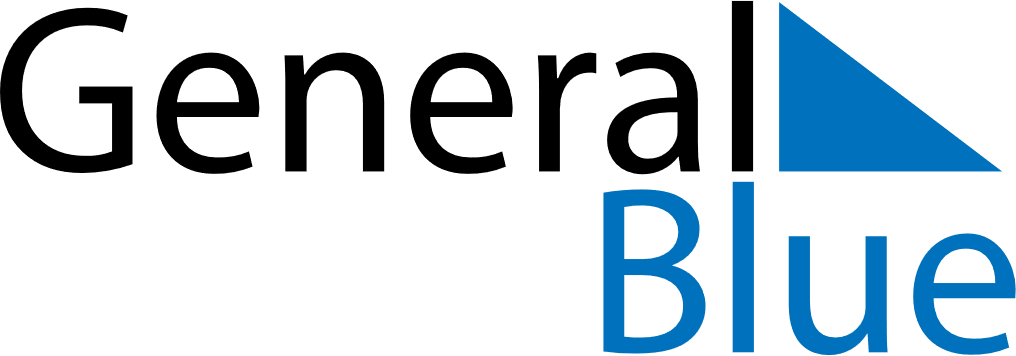 2020 - Q4Spain 2020 - Q4Spain 2020 - Q4Spain 2020 - Q4Spain 2020 - Q4Spain 2020 - Q4Spain OctoberSUNMONTUEWEDTHUFRISATOctober123October45678910October11121314151617October18192021222324October25262728293031OctoberNovemberSUNMONTUEWEDTHUFRISATNovember1234567November891011121314November15161718192021November22232425262728November2930NovemberDecemberSUNMONTUEWEDTHUFRISATDecember12345December6789101112December13141516171819December20212223242526December2728293031DecemberOct 12: Fiesta Nacional de EspañaNov 1: All Saints’ DayNov 2: All Saints’ Day (substitute day)Dec 7: Día de la Constitución EspañolaDec 8: Immaculate ConceptionDec 25: Christmas Day